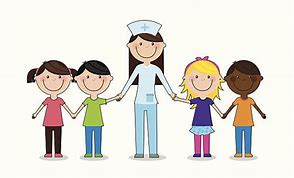 (Please turn this completed form with registration packet )                                                                                              Child’s name: _____________                                                                 DOB:   ___________________    Health concerns for the school nurse Please list any/all health concerns for your child for example           Allergies, Seizures, Asthma, Medications:________________ **** If the school nurse has NOT verified your child’s immunizations please check with your child’s physician and verify all immunizations are up to date and a copy is provided to the school prior to 2020-2021 start of school*********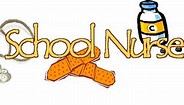 Instructions to print forms onlinePlease keep If your child requires medication at school please request a medication order that must be filled out by your physician after July 1st . To access medication form and parent authorization form on line. Go to LPSB.org /Click under parent tab/ Scroll to school health/medical forms click /Scroll to medication orders and both Parent form and order for physician can be printedIf your child requires a special diet please request form to be filled out by physician after July 1st. To access special diet form. Go to LPSB.org / Click on the parent tab/ Click on Child nutrition/ Click on Special diet and nutrition formIf your child requires a Special Procedure Doctor’s order Go to LPSB.org /Click under parent tab/ Scroll to school health/medical forms click / From there you can scroll to the order that you may needCatherization orders tab/ Parent consent formSuction orders tab/ Parent consent formTube feeding orders/ Parent consent formTrach/Vent orders/ Parent consent form** Please make sure you notify the school nurse at your school if special procedure orders are needed **